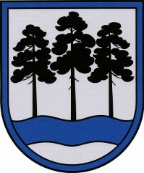 OGRES  NOVADA  PAŠVALDĪBAReģ.Nr.90000024455, Brīvības iela 33, Ogre, Ogres nov., LV-5001tālrunis 65071160, e-pasts: ogredome@ogresnovads.lv, www.ogresnovads.lv IEKŠĒJIE NOTEIKUMIOgrēPar Ogres novada pašvaldības sociālo mediju komunikācijas stratēģiju Izdoti saskaņā arValsts pārvaldes iekārtas likuma 72. panta pirmās daļas 2. punktu,Vispārīgie jautājumiNoteikumi nosaka Ogres novada pašvaldības (turpmāk – Pašvaldība) sociālo mediju komunikācijas stratēģijas pamatprincipus, tiesības un atbildību tajās sociālajās vietnēs un interneta portālos, kurus uztur, administrē vai pārvalda Pašvaldība.Pašvaldība īsteno mērķētu un savlaicīgu komunikāciju ar sabiedrību, veidojot dažādām mērķa grupām pielāgotu saturu, saprotamus, skaidri formulētus, vizuāli uzrunājošus vēstījumus, lai nodrošinātu sabiedrības informēšanu par Pašvaldības darbību un tās aktuālajiem notikumiem.Pašvaldība izmanto dažādus komunikācijas kanālus (Pašvaldības oficiālā tīmekļvietne www.ogresnovads.lv, mobilā aplikācija “Ogres novadnieks”, Facebook, Youtube, Instagram u.c.), lai īstenotu mūsdienīgu komunikāciju ar sabiedrību. Sociālie mediji ir efektīvākais veids, kā veidot integrētu, daudzpusīgu komunikāciju un panākt iedzīvotāju iesaisti, nodrošinot ātru informācijas apriti, iegūstot atgriezenisko saiti no sabiedrības.Pašvaldības mērķis ir pasargāt sabiedrību no dažāda veida morāla un fiziska apdraudējuma, ko var nodarīt apzināta kaitniecība, izmantojot Pašvaldības komunikācijas kanālus sociālajās vietnēs un interneta portālos.Šie noteikumi ir saistoši Pašvaldības iestādēm un to struktūrvienībām, aģentūrām, pilsētu, pagastu, pilsētu un pagastu pārvaldēm, Pašvaldības amatpersonām un to darbiniekiem, kapitālsabiedrībām, kurā visas kapitāla daļas vai balsstiesīgās akcijas pieder Pašvaldībai.Sociālo mediju komunikācijas pamatprincipi, tiesības un atbildībaPašvaldības Centrālās administrācijas Komunikācijas nodaļa (turpmāk – Komunikācijas nodaļa) izveido saturu un administrē Pašvaldības oficiālo tīmekļa vietni www.ogresnovads.lv, Pašvaldības profilus (kontus) sociālajās vietnēs Facebook, Instagram un citur interneta portālos.Pašvaldības iestādēm ir tiesības, saskaņojot ar Komunikācijas nodaļu, izveidot un administrēt atsevišķu savas iestādes oficiālo tīmekļa vietni un profilus sociālajās vietnēs un interneta portālos.7.1  Izvietojot informāciju Pašvaldības oficiālā tīmekļa vietnē www.ogresnovads.lv, Pašvaldības profilos (kontos) sociālajās vietnēs Facebook, Instagram un citur interneta portālos, tiek ievēroti Eiropas Parlamenta un Padomes regulai Nr. 2016/679 par fizisku personu aizsardzību attiecībā uz personas datu apstrādi un šādu datu brīvu apriti un ar ko atceļ Direktīvu 95/46/EK (Vispārīgā datu aizsardzības regulas) nosacījumu personas datu apstrādei.(15.01.2024. iekšējo noteikumu Nr.5/2024 redakcijā)Komunikācijas nodaļa un attiecīgā Pašvaldības iestāde ir atbildīga par to, lai to veidotajos sociālajos komunikācijas kanālos:Pašvaldības vai tās iestādes veidotais saturs, kā arī personas ievietotie komentāri un viedokļi pie tā atbilstu vispārīgās ētikas, humānisma, morāles, tikumības un pieklājības normām, tie nedrīkst diskreditēt Latvijas valstiskumu un nacionālās vērtības;lai nodrošinātu fizisko personas datu aizsardzību, Pašvaldības vai tās iestādes veidotajā saturā, kā arī personu ievietotajos komentāros un viedokļos pie tā nedrīkst norādīt citas personas datus bez viņas piekrišanas;persona, kura ievietojusi komentāru vai viedokli Pašvaldības vai tās iestādes sociālajos komunikācijas rīkos, ir identificējama, nepieļaujot robotu, viltus profilu u.tml. neidentificējamu personu izvietotus ierakstus, kas grauj Pašvaldības, tās amatpersonu vai darbinieku prestižu, maldina sabiedrību, izplata nepatiesu informāciju, satur draudus vai necenzētus vārdus, ir neētisks, aizskarošs, apmelojošs, neslavu ceļošs, neķītrs, vulgārs, pornogrāfisks, zaimojošs, rasu vai nāciju naidu veicinošs;ieraksts vai pie tā izvietotais komentārs neizplatītu vai nesaturētu priekšvēlēšanu aģitācijas vai komerciāla rakstura reklāmu, neievērojot normatīvo aktu prasības.Lai nodrošinātu šo noteikumu 7. punktā minēto, Komunikācijas nodaļai vai atbildīgajai Pašvaldības iestādei ir tiesības:trešās personas ievietoto komentāru dzēst;liegt ieraksta komentēšanas un citas iesaistes iespēju;bloķēt komentētāja sociālo tīklu profilu;ziņot par personu tiesībsargājošajām iestādēm.Pašvaldības iestāde, tās amatpersona vai darbinieks nepieciešamības gadījumā konsultējas ar Komunikācijas nodaļu par šo noteikumu piemērošanu vai situācijās, kas nav minētas noteikumos, bet kaitē, apdraud vai var radīt draudus Pašvaldības tēlam, darbībai vai personai.Noslēguma jautājumsLai uzlabotu komunikāciju (saikni) ar sabiedrību, veidotu vienotu Pašvaldības tēlu sociālo komunikāciju medijos vai izmantojot citus komunikācijas instrumentus (tai skaitā, bet ne tikai, elektroniskais pasts, tiešsaistes rīki), Komunikācijas nodaļa izstrādā un ievieš Pašvaldības iekšējās un ārējās komunikācijas vadlīnijas līdz 2024. gada 1. maijam.Ogres novada pašvaldības izpilddirektors 					          P.Špakovskis	ŠIS DOKUMENTS IR ELEKTRONISKI PARAKSTĪTS AR DROŠU ELEKTRONISKO PARAKSTU UN SATUR LAIKA ZĪMOGUTiesību akta paseIzdevējs: Ogres novada pašvaldībaVeids: Iekšējais normatīvais aktsNumurs:4/2024Pieņemts: 11.01.2024.Stājas spēkā: 11.01.2024.Spēkā esošā redakcijaGrozījumi:15.01.2024. iekšējie noteikumi Nr.5/2024, stājas spēkā 15.01.2024. 2024. gada 11. janvārīNr.4/2024  